АДМИНИСТРАЦИЯЖЕМЧУЖИНСКОГО СЕЛЬСКОГО ПОСЕЛЕНИЯНИЖНЕГОРСКОГО РАЙОНА РЕСПУБЛИКИ КРЫМРАСПОРЯЖЕНИЕ № 32-Р31 марта 2023 года									с.ЖемчужинаО внесении изменений в кассовый план доходов по администрации Жемчужинского сельского поселения Нижнегорского района Республики КрымВ соответствии с пунктом 3 статьи 217, статьи 217.1 Бюджетного кодекса Российской Федерации, Федеральным Законом от 6 октября 2003 года № 131-ФЗ «Об общих принципах организации местного самоуправления в Российской Федерации», Уставом муниципального образования Жемчужинское сельское поселение Нижнегорского района Республики Крым, руководствуясь Положением о бюджетном процессе в муниципальном образовании Жемчужинское сельское поселение Нижнегорского района Республики Крым:1. Внести помесячно изменения в кассовый план в части доходов по администрации Жемчужинского сельского поселения Нижнегорского района Республики Крым согласно приложению.2. Контроль за исполнением настоящего распоряжения возложить на заместителя главы администрации Пшеничникову Н.А..3. Настоящее распоряжение вступает в силу с момента подписания.Председатель Жемчужинскогосельского совета - глава администрации Жемчужинского сельского поселения					С.И.ЧупиковПриложение к распоряжению администрации Жемчужинского сельского поселения Нижнегорского района Республики Крымот 31 марта 2023 года № 32-РУВЕДОМЛЕНИЕо кассовом плане (об изменении кассового плана) № 9 от 31 марта 2023 годаНаименование финансового органа: АДМИНИСТРАЦИЯ ЖЕМЧУЖИНСКОГО СЕЛЬСКОГО ПОСЕЛЕНИЯ НИЖНЕГОРСКОГО РАЙОНА РЕСПУБЛИКИ КРЫМНаименование бюджета: Бюджет муниципального образования Жемчужинское сельское поселение Нижнегорского района	Республики КрымЕдиница измерения: руб.Основание: Распоряжение администрации Жемчужинского сельского поселения Нижнегорского района Республики Крым от 31 марта 2023 года № 32-Р «О внесении изменений в кассовый план доходов по администрации Жемчужинского сельского поселения Нижнегорского района Республики Крым» ,,Бюджетная классификацияТип средствВ том числеВ том числеВ том числеВ том числеВ том числеСумма за год,,Бюджетная классификацияТип средствмартапрельиюньиюльдекабрьСумма за год182 1 01 02010 01 1000 110010100+105000,00-105000,000,00182 1 05 03010 01 1000 110010100+3300,00-3300,000,00182 1 06 06033 10 1000 110010100+19336,00-15900,00-3436,000,00ИТОГОИТОГО+127636,00-15900,00+-3300,00-3436,00-105000,000,00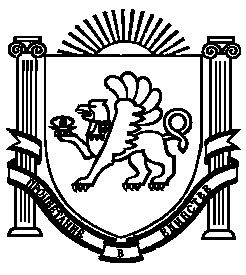 